Welcome to __________________________.____________________ is famous for ______________________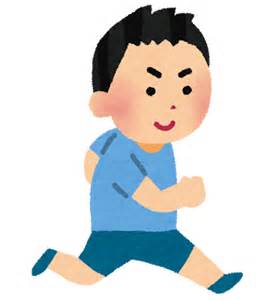 You can go to ______________________________.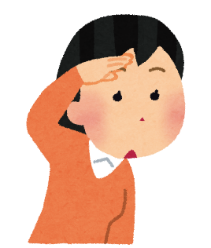 You can see ________________________________.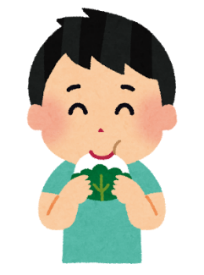 You can eat ________________________________.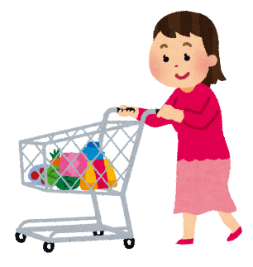 You can buy ________________________________.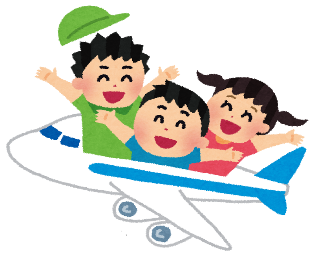 Have a nice trip!!